The Maze From Bass Lake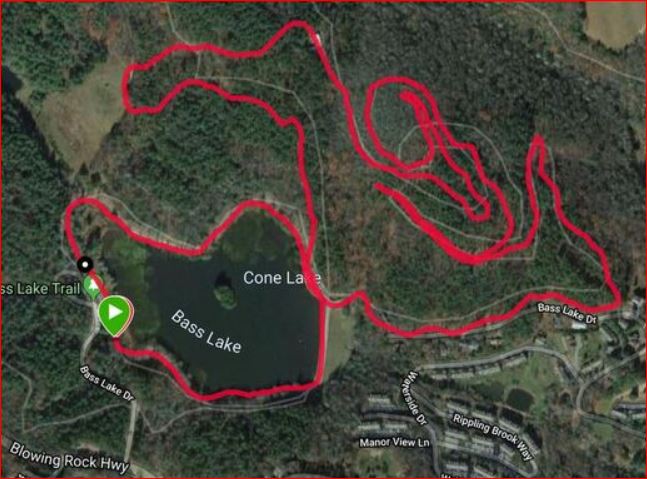 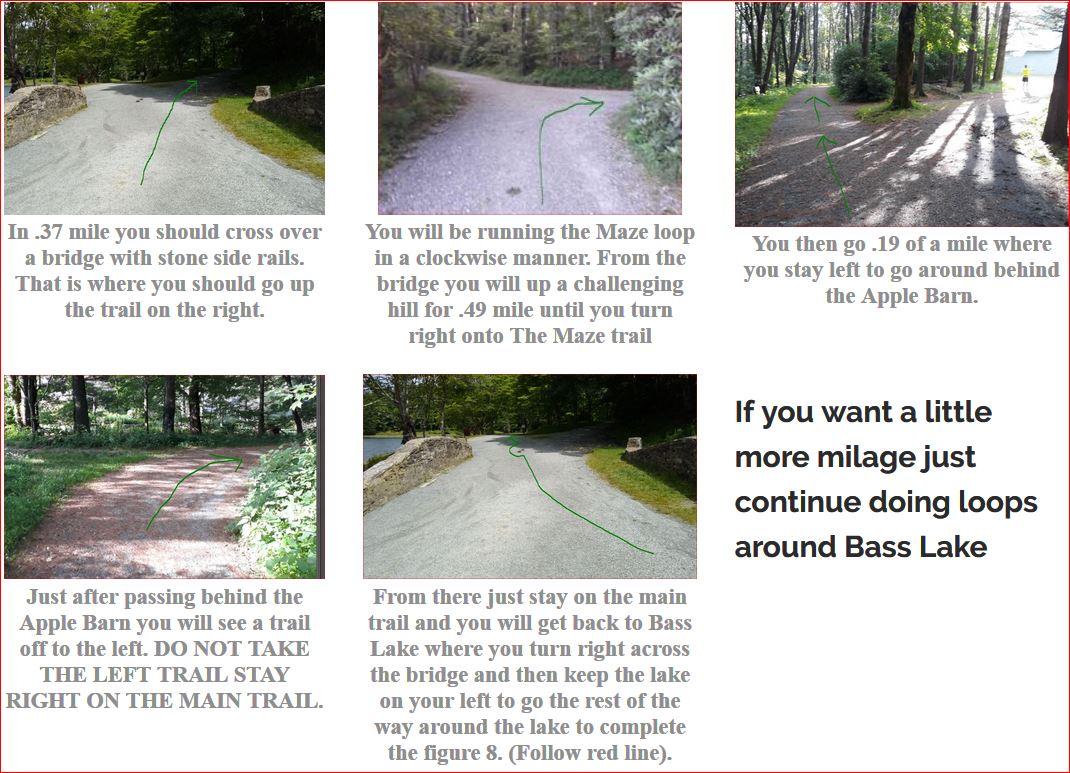 